Ո Ր Ո Շ ՈՒ Մ                             սեպտեմբերի 2019 թվականի  N       -Ա ՍԵՓԱԿԱՆՈՒԹՅԱՆ ԻՐԱՎՈՒՆՔՈՎ ԱՐՏԱԿ, ԼԵՎՈՆ, ՀԱՍՄԻԿ, ՍԵՐԳԵՅ  ԿԱՐԱՊԵՏՅԱՆՆԵՐԻՆ ԵՎ ՍՎԵՏԼԱՆԱ ՄԱՐՏԻՐՈՍՅԱՆԻՆ ՊԱՏԿԱՆՈՂ, ՀԱՄԱՅՆՔԻ ԿԱՊԱՆ ՔԱՂԱՔԻ ԼԵՌՆԱԳՈՐԾՆԵՐԻ ՓՈՂՈՑԻ 3/15/5 ԵՎ 3/15/7 ՀԱՍՑԵՆԵՐՈՒՄ ԳՏՆՎՈՂ ԲՆԱԿԵԼԻ ՏԱՐԱԾՔՆԵՐԻՆ ՆՈՐ ՀԱՍՑԵ ՏՐԱՄԱԴՐԵԼՈՒ ՄԱՍԻՆ Ղեկավարվելով «Տեղական ինքնակառավարման մասին» Հայաստանի Հանրապետության օրենքի 35-րդ հոդվածի 1-ին մասի 22) կետով, Հայաստանի Հանրապետության կառավարության 2005 թվականի դեկտեմբերի 29-ի «Հայաստանի Հանրապետության քաղաքային և գյուղական բնակավայրերում ներբնակավայրային աշխարհագրական օբյեկտների անվանակոչման, անվանափոխման, անշարժ գույքի` ըստ դրա գտնվելու և (կամ) տեղակայման վայրի համարակալման, հասցեավորման ու հասցեների պետական գրանցման կարգը հաստատելու և հասցեների գրանցման լիազոր մարմին սահմանելու մասին» թիվ 2387-Ն,հիմք ընդունելով ՀՀ Կառավարության 04 դեկտեմբերի 2014 թվականի N  1456-Ն, ՀՀ Սյունիքի մարզպետի 13 մարտի 2015 թվականի N  28 Ա որոշումները, անշարժ գույքի նկատմամբ իրավուքների պետական գրանցման թիվ 23012015-09-0056 վկայականի պատճեն և  հաշվի առնելով Հասմիկ Կարապետյանի դիմումը. ո ր ո շ ու մ ե մՍեփականության իրավունքով Արտակ, Լևոն, Հասմիկ, Սերգեյ Կարապետյաններին  և Սվետլանա Մարտիրոսյանին պատկանող գույքային միավորներին տրամադրել նոր հասցեներ.Կապան համայնքի  Լեռնագործների փողոցի թիվ  3/15/7 բնակելի տարածքին` Սյունիքի մարզ, Կապան համայնք, ք.Կապան,  Լեռնագործների փողոց թիվ 3/15 հանրակացարանի շենք, թիվ 7 բն.;Կապան համայնքի  Լեռնագործների փողոցի թիվ 3/15/5 բնակելի տարածքին` Սյունիքի մարզ, Կապան համայնք, ք.Կապան,  Լեռնագործների փողոց թիվ 3/15 հանրակացարանի շենք, թիվ 5 բն.: ՀԱՄԱՅՆՔԻ ՂԵԿԱՎԱՐ                            ԳԵՎՈՐԳ ՓԱՐՍՅԱՆ  2019թ. սեպտեմբերի
        ք. Կապան
ՀԱՅԱՍՏԱՆԻ ՀԱՆՐԱՊԵՏՈՒԹՅԱՆ ԿԱՊԱՆ ՀԱՄԱՅՆՔԻ ՂԵԿԱՎԱՐ
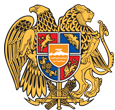 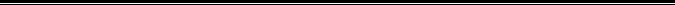 Հայաստանի Հանրապետության Սյունիքի մարզի Կապան համայնք 
ՀՀ, Սյունիքի մարզ, ք. Կապան, +374-285-42036, 060521818, kapan.syuniq@mta.gov.am